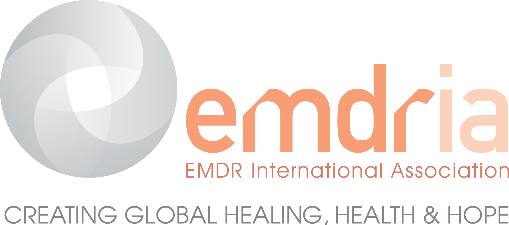 AFFIDAVIT OF EMDR CLIENT SESSIONS FOR APPROVED CONSULTANT STATUSI, 								, hereby affirm that I have completed at 		(print name here)least 300 EMDR sessions with at least 75 clients. Signature: 													Date: 						